Основные направления воспитательной работы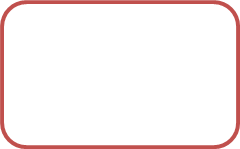 о Духовно-нравственноетп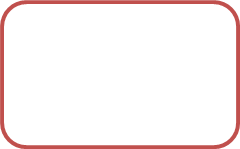 